от 14.07.2017  № 1139Об отклонении и направлении проекта планировки и межевания территории на доработкуВ соответствии со статьями 45, 46 Градостроительного кодекса Российской Федерации, решением Волгоградской городской Думы от 05 февраля . № 10/225 «Об установлении Порядка подготовки документации по планировке территории, разрабатываемой на основании решений администрации Волгограда», Положением о порядке организации и проведения публичных слушаний в городском округе город-герой Волгоград, утвержденным решением Волгоградской городской Думы от 21 февраля 2007 г. № 41/1011 «О Положении о порядке организации и проведения публичных слушаний в городском округе город-герой Волгоград», с учетом заключения о результатах публичных слушаний от 07 июня 2017 г., постановления администрации Волгограда от 06 октября 2014 г. № 1287 «Об утверждении Регламента администрации Волгограда по подготовке и согласованию проектов постановлений администрации Волгограда об утверждении документации по планировке территории и об отклонении и направлении документации по планировке территории на доработку», руководствуясь статьями 7, 39 Устава города-героя Волгограда, администрация ВолгоградаПОСТАНОВЛЯЕТ:1. Отклонить проект планировки и межевания территории квартала 05_08_021 по ул. Социалистической в Ворошиловском районе, разработанный на основании распоряжения департамента по градостроительству и архитектуре администрации Волгограда от 26 октября 2016 г. № 958-осн «О подготовке документации по планировке территории» (далее – проект).2. Направить проект на доработку в департамент по градостроительству и архитектуре администрации Волгограда.3. Опубликовать настоящее постановление в течение семи дней со дня издания настоящего постановления.4. Настоящее постановление вступает в силу со дня его подписания.5. Контроль за исполнением настоящего постановления оставляю за собой.Глава администрации                                                                      В.В.Лихачев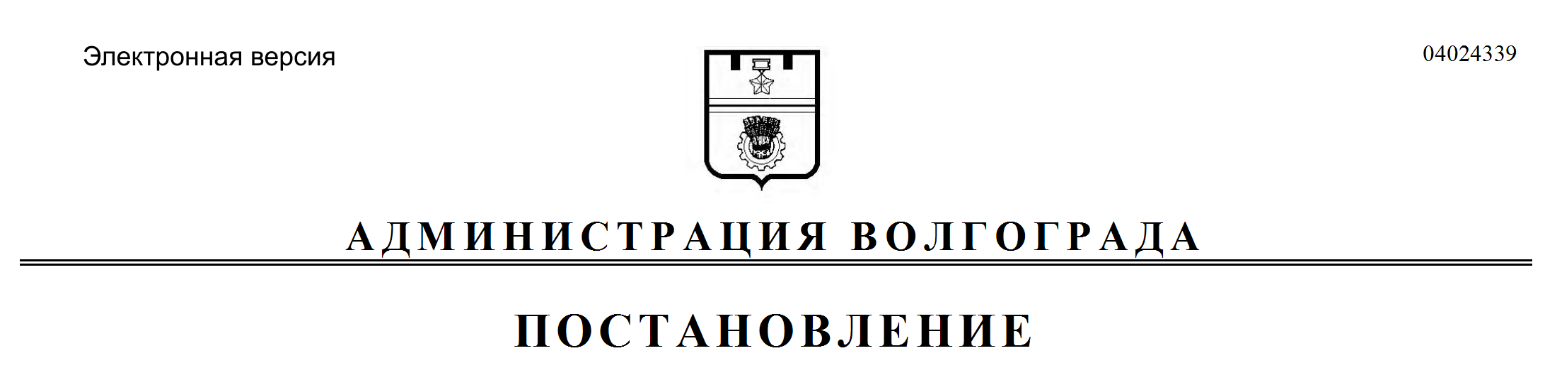 